MAJHNA SEM BILA (slovenska ljudska)Majhna sem bila,piške sem pasla, piške so čivkale,jaz sem pa rasla.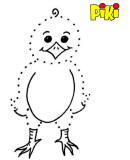 Mamica mojapiške prodala,piške so čivkale, jaz pa jokala.